ПЛАН ЗАНЯТИЙ №по физической культуре(№ занятий совпадает с № в КТП)Преподаватель: Солодовникова Марина ВалерьевнаГруппа: Зм 2-5Дата: 08 октября 2015 годаМетодическая цель занятия: развитие творческой деятельности студентов в сфере физической культуры и спорта, как условие достижения жизненных и профессиональных целей, воспитание бережного отношения к собственному здоровью, потребности в занятиях физкультурно-оздоровительной и спортивно-оздоровительной деятельностью.Тема: Совершенствование техники ведения мяча. Обучение технике бросков в спортивной игре баскетбол.Дидактические цели занятия: Образовательная: 1 Совершенствуют технику ведения мяча2 Осваивают технику броска со штрафной линии (одной рукой от плеча)3 Совершенствуют методику определения ЧСС после нагрузки для определения тренированности и самоконтроляРазвивающая:1 Развивают координацию движения2 Развивают двигательные качества посредством прохождения эстафетВоспитательная:Воспитание коллективизма, товарищества, взаимовыручки, стремления к достижению цели.Тип занятия: совершенствование знаний, умений и навыковВид занятия: практическое занятиеМетоды обучения: 1 Методы усвоения учебного материала: словесный, наглядный, практический, игровой, соревновательный, повторный;2 Методы организации учебной деятельности: фронтальный, индивидуальный, повторный.Межпредметные связи:обеспечивающие дисциплины – математика, физикаобеспечиваемые – физическая культураМесто проведения: спортивный зал техникумаПродолжительность занятия: 90 мин.Инвентарь и оборудование: баскетбольные щиты, баскетбольные мячи, судейский свисток, стойки для обводки во время ведения, секундомер, скамейкаЛитература: Джерри В. Краузе, Баскетбол – навыки и упражнения – М.: АСТ: Астрель, 2006. – 211 с.; В.М. Колос, Баскетбол: теория и практика – Мн.: Полымя, 1988 – 167 с.; Е.Р. Яхонтова, Юный баскетболист - М.: Физкультура и спорт, 1987 – 175 с.; Преподаватель:Рассмотрено и утверждено на заседании ЦКПротокол № _ от «__»___________200 г. Председатель Части занятия и содержания учебного материалаДозировкаОрганизационно-методические указанияI Подготовительная часть25 мин1 Построение и сообщение задач урока.2 мин.Проверка наличия спортивной формы и обуви; выявление больных и освобожденных.2 Движение налево в обход с выполнением заданий:2.1 Ходьба и ее разновидности:на носках, руки за головой;1 кругОбратить внимание на осанку и на технику выполнения задания.на пятках, руки вверх;1 кругСледить за осанкой.на внутренней части стопы, руки на пояс1 кругЛопатки сведены, смотреть вперед, руки точно на пояс.на внешней части стопы, руки за спиной1 кругСледить за осанкой.2.2 Бег с заданием:равномерный;2 кругаСледить за дыханием.с изменением направления;1 кругДистанция один метр.с ускорением;1 кругАктивное отталкивание.противоходом;1 кругДыхание не задерживать.«змейкой»;1 кругВыполнение поворота по сигналу преподавателя.выпрыгиванием под кольцом и касанием сетки рукой;4 кругаСледить за выносом маховой ноги.приставными шагами правым боком;1 кругприставными шагами левым боком;1 кругспиной вперед;1 кругСмотреть через левое плечо.с поворотом на 360 градусов;1 кругВыполнение упражнения по сигналу преподавателя.2.3 Выполнение заданий по диагонали:с прямым подниманием ног вперед;1 разОтталкивание стопой. При отталкивании голеностопный сустав должен быть максимально расслаблен.с захлестыванием голени;1 разСочетать с расслаблениями неработающих мышц.с высоким подниманием бедра;1 разБедро выше, сочетать с оптимальным наклоном туловища, правильной работы рук и дыхания.прыжками вверх с ноги на ногу;1 разСтремиться полностью, выпрямить толчковую ногу, а маховую сильно сгибать в колене.прыжки вверх в приседе;1 разПомогаем руками.2.4 Упражнение на восстановление дыхания в ходьбе1 кругРуки через стороны вдох, выдох.руки в замок, вверх, вперед;1 кругруки скрестно в замок, выпрямление;1 кругодна рука вверх другая вниз, рывок руками назад с последующей сменой позиции рук;1 кругСпина прямая, рывок резче.вращение вперед и назад прямыми руками;1 кругАмплитуда движения больше.руки перед грудью, хватом за пальцы, повороты в сторону впереди поставленной ноги;1 кругПоворот больше, дышать равномерно.то же, но руки за головой;1 кругПри повороте смотреть  назад.руки вперед в стороны мах правой ногой коснуться левой руки, мах левой ногой коснуться правой руки;1 кругДелать широко, размашисто, не задерживать дыхания.руки на поясе, наклоны к выставленной ноге на каждый шаг;1 кругНоги в коленях не сгибать, носок на себя.ходьба выпадами;1 кругВыпады делать не глубокими.прыжки на одной ноге с продвижением вперед;1 кругСохранять правильное движение, дистанцию.прыжки в приседе влево, вправо, два вперед;1 кругСохранять правильное движение, дистанцию.упор лежа сзади, с продвижением вперед.1 кругСохранять правильное движение, дистанцию.Построение и перестроение две шеренги лицом друг к другу.Измерить ЧСС после разминки (реакция организма на выполняемые упражнения)II Основная часть55 минСовершенствование техники двигательных действий в парах:15 мин.передача мяча двумя руками от груди;30 разРуки кругообразным движением вперед – вниз и на себя выполняют замах. Затем выпрямляются вперед, и передача заканчивается захлестывающим движением кистей.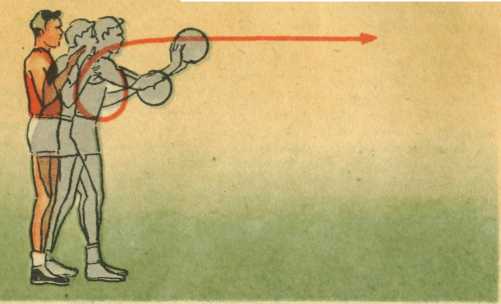 передача мяча одной рукой от плеча;30 разМяч выносится над плечом, кисть бросающей руки на мяче сзади, после чего сильным метательным движением мяч посылается в нужном направлении с невысокой траекторией полета.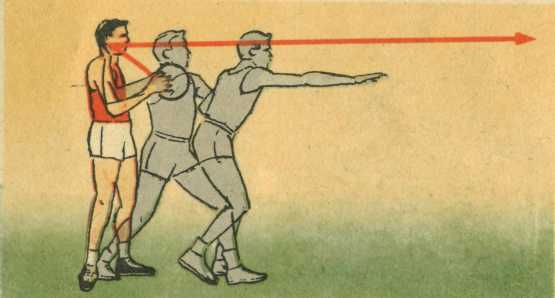 передача мяча двумя руками снизу;30 разМяч при замахе опускается к колену и отводится назад к бедру, после чего резким движением двух рук одновременным шагом вперед посылается в нужном направлении. 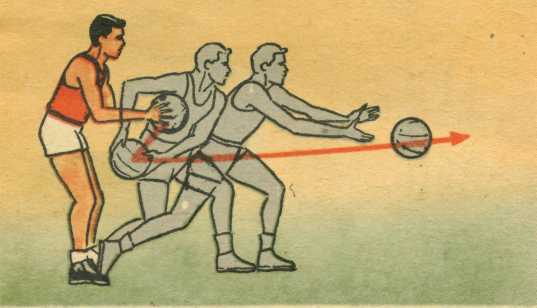 передача мяча одной рукой снизу;30 разВ самом конце замаха кисть передающей руки заводится за мяч и несколько под него: мяч оказывается в сгибе между кистью и предплечьем.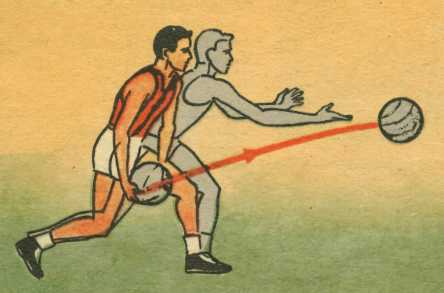 передача мяча двумя руками сверху;30 разИгрок поднимает мяч слегка согнутыми руками над головой и заносит его за голову. Резким движением руками разгибая их в локтевых суставах и делая захлестывающее движение кистями, направляет мяч партнеру.передача мяча с отскоком от пола.30 разТолчок мяча должен быть сильным, а точка отскока всегда должна быть ближе к принимающему мяч и дальше от передающего.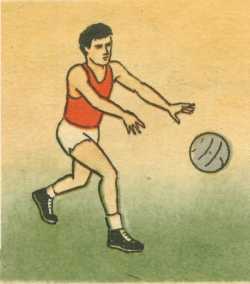 Совершенствование техники ведения мяча10 минведение мяча на месте (низкая, средняя, высокая);30 сек.Движения во время ведения должно быть свободными, расслабленными за счет сгибания рук в локтевых суставах. Кисть должна быть закреплена так, чтобы ладонь не касалась мяча.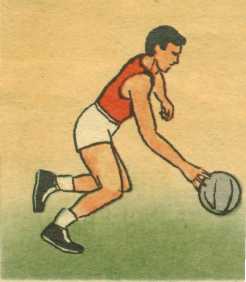 ведение мяча шагом, бегом (низкая, средняя, высокая);5 круговДвижения во время ведения должно быть свободными, расслабленными за счет сгибания рук в локтевых суставах. Кисть должна быть закреплена так, чтобы ладонь не касалась мяча.ведение мяча шагом с обводкой разноцветных стоек;5 круговДвижения во время ведения должно быть свободными, расслабленными за счет сгибания рук в локтевых суставах. Кисть должна быть закреплена так, чтобы ладонь не касалась мяча.ведение мяча с последующим переводом с ведущей руки на свободную;3 кругаДвижения во время ведения должно быть свободными, расслабленными за счет сгибания рук в локтевых суставах. Кисть должна быть закреплена так, чтобы ладонь не касалась мяча.ведение мяча с переводом за спиной.3 кругаДвижения во время ведения должно быть свободными, расслабленными за счет сгибания рук в локтевых суставах. Кисть должна быть закреплена так, чтобы ладонь не касалась мяча.Обучение техники броска со штрафной линии (одной рукой от плеча)10 минСтуденты разбиваются на пары. Один подает мяч, другой с линии штрафного броска выполняет броски в кольцо 10 раз подряд. Затем партнеры меняются местами.Удерживай мяч пальцами, не касаясь его ладонями. Бросающая рука лежит на мяче сзади. Надо полностью выпрямить бросающую руку в направлении корзины. Ладонь кисти бросающей руки должна быть параллельно полу. Тело при выпуске мяча следует слегка подать вперед.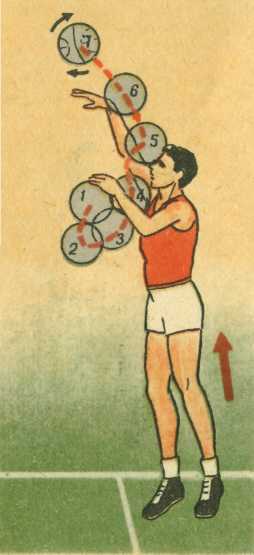 Эстафета с мячом10 минУчебная игра в баскетбол10 минИгра по правилам.Измерить ЧСС после основной части.III Заключительная часть10 минПостроение, подведение итогов занятия. Организационный уход.5 минВыставление оценок, домашнее задание.